Муниципальное образование 	МКОУ «Мамаканская СОШ»Тема профилактической Недели: «МЫ – ЗА ЧИСТЫЕ ЛЕГКИЕ»__Сроки проведения мероприятий __16 –  23 ноября 2023 г._____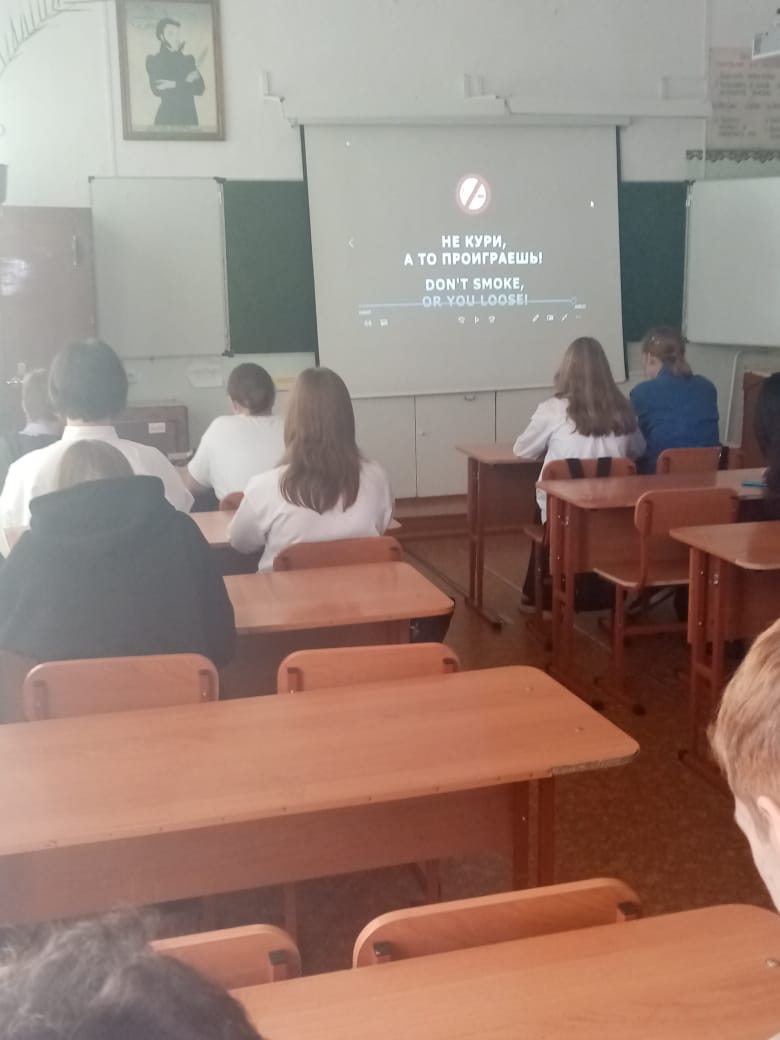 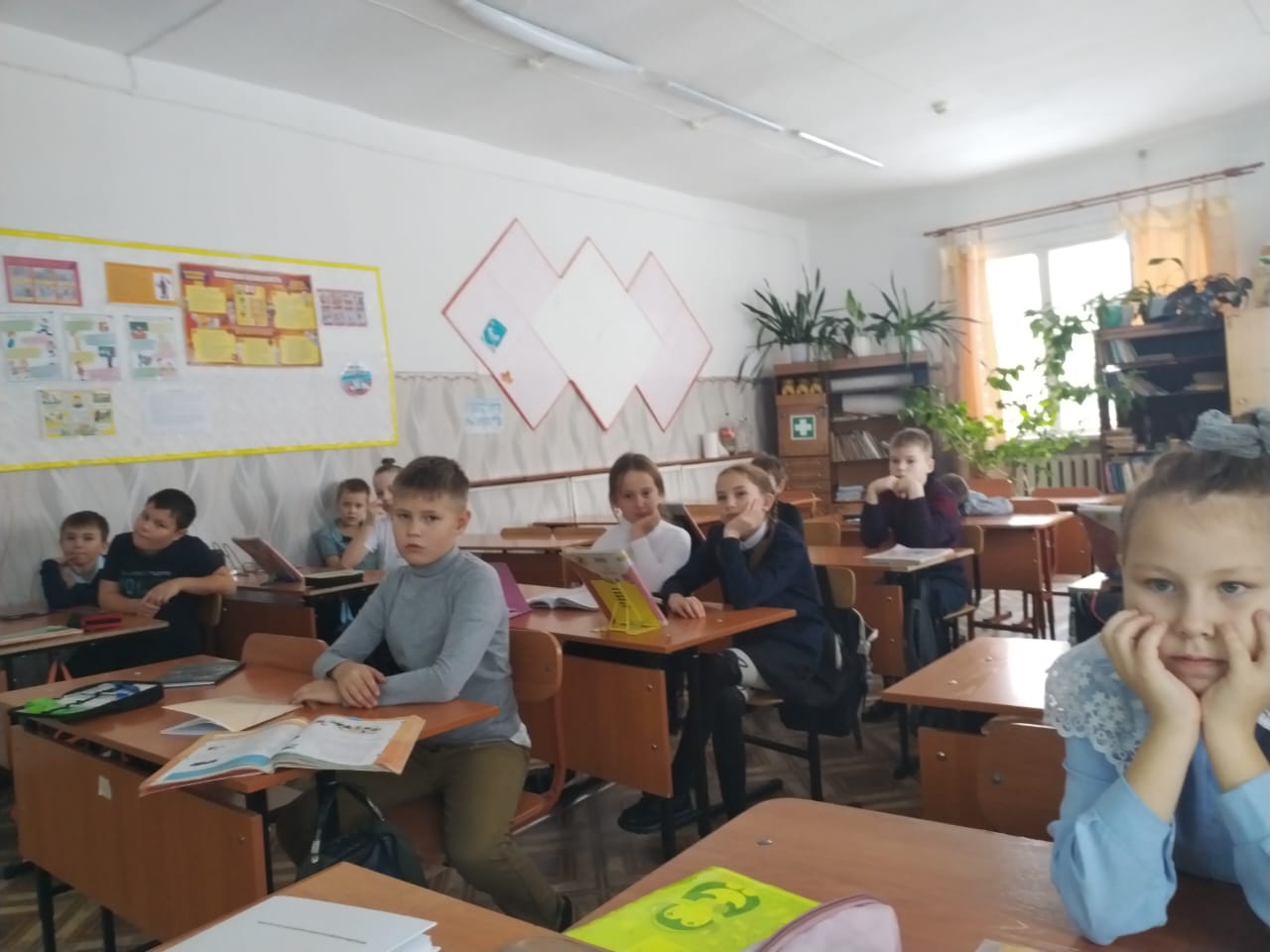 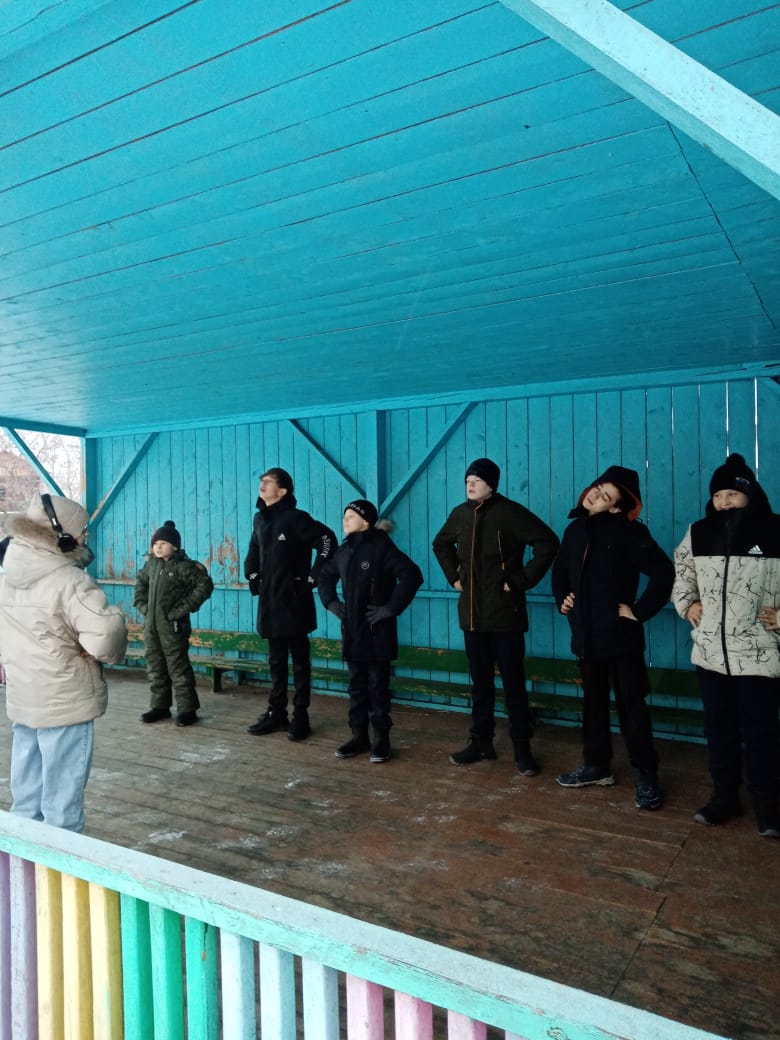 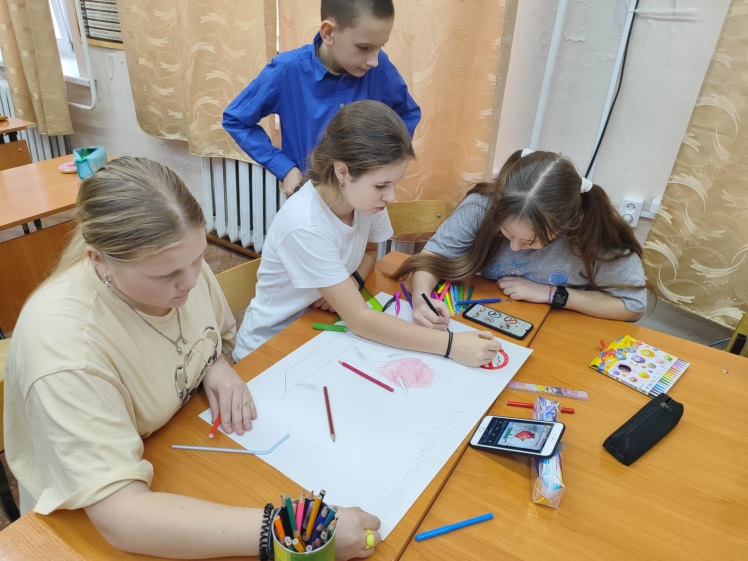 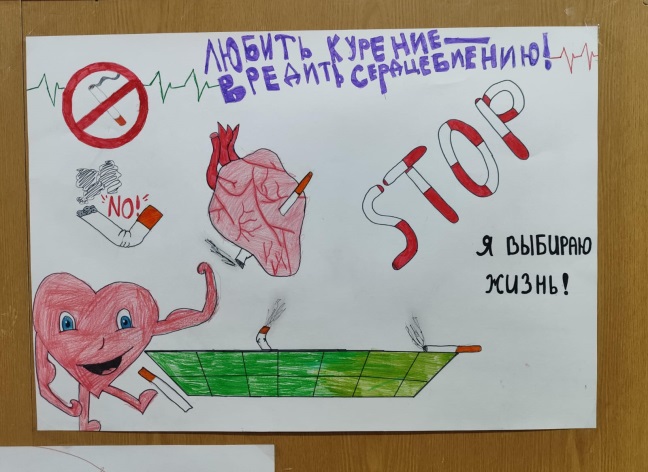 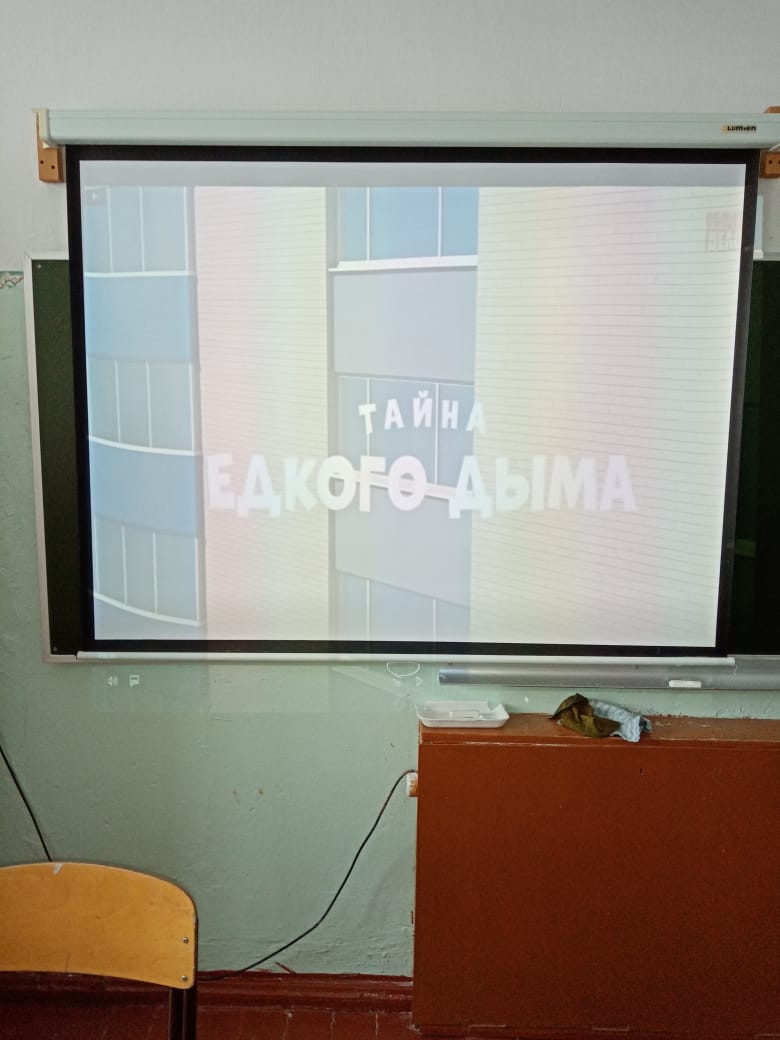 Образовательная организацияКоличество участников, в том числеКоличество участников, в том числеКоличество участников, в том числеКоличество участников, в том числеКоличество проведенных мероприятийКоличество проведенных мероприятийКоличество проведенных мероприятийВыводы о недели, описание опыта по внедрению новых эффективных элементов неделиАдрес сайта Образовательной организации со ссылкой на информацию о проведении недели ОбучающихсяРодителейПедагоговСоц.партнеров (перечислить)ОбучающиесяРодители ПедагогиВыводы о недели, описание опыта по внедрению новых эффективных элементов неделиАдрес сайта Образовательной организации со ссылкой на информацию о проведении недели МКОУ «Мамаканская СОШ»1317110https://mamakansosh.gosuslugi.ru/glavnoe/post-zdorove/№классназвание и форма мероприятиякто проводилкол-во участников1Беседа о вреде табачного дымаКочнева Е. В.152Беседа «Курить, здоровью вредить»Ляпунова Л. Т.243Беседа «Курить, здоровью вредить»Кочнева Е. В.144Беседа «Курить, здоровью вредить»Кочнева Е. В.135- Чтение и обсуждение сказки С. Михалкова «Как медведь трубку нашел»- Запланирована инсценировка этой сказки для показа ученикам начальной школыРябикова С. А.166- Просмотр короткометражного мультфильма «Иван-царевич и табакерка»-Изготовление агитационных плакатов против куренияЖданова В. С.208Просмотр и обсуждение видеоролика «Не кури, а то проиграешь»Пономарева О. Л.1924 АПО5-9 АПО- Просмотр и обсуждение мультфильма «Тайна едкого дыма»- Сосновская Карина провела утреннюю зарядку на свежем воздухе для учеников 57 и 24 классов АПОСергеева Т. А.Обедина М. В.10